5.3.2021- L.O. to interpret and construct simple block diagrams. 5.3.2021- L.O. to interpret and construct simple block diagrams. I can interpret a simple block diagram.     I can draw a simple block diagram.    I can work out the difference in a block diagram.      I can use problem solving skills related a block diagram. Answer the questions by looking at the block diagram. 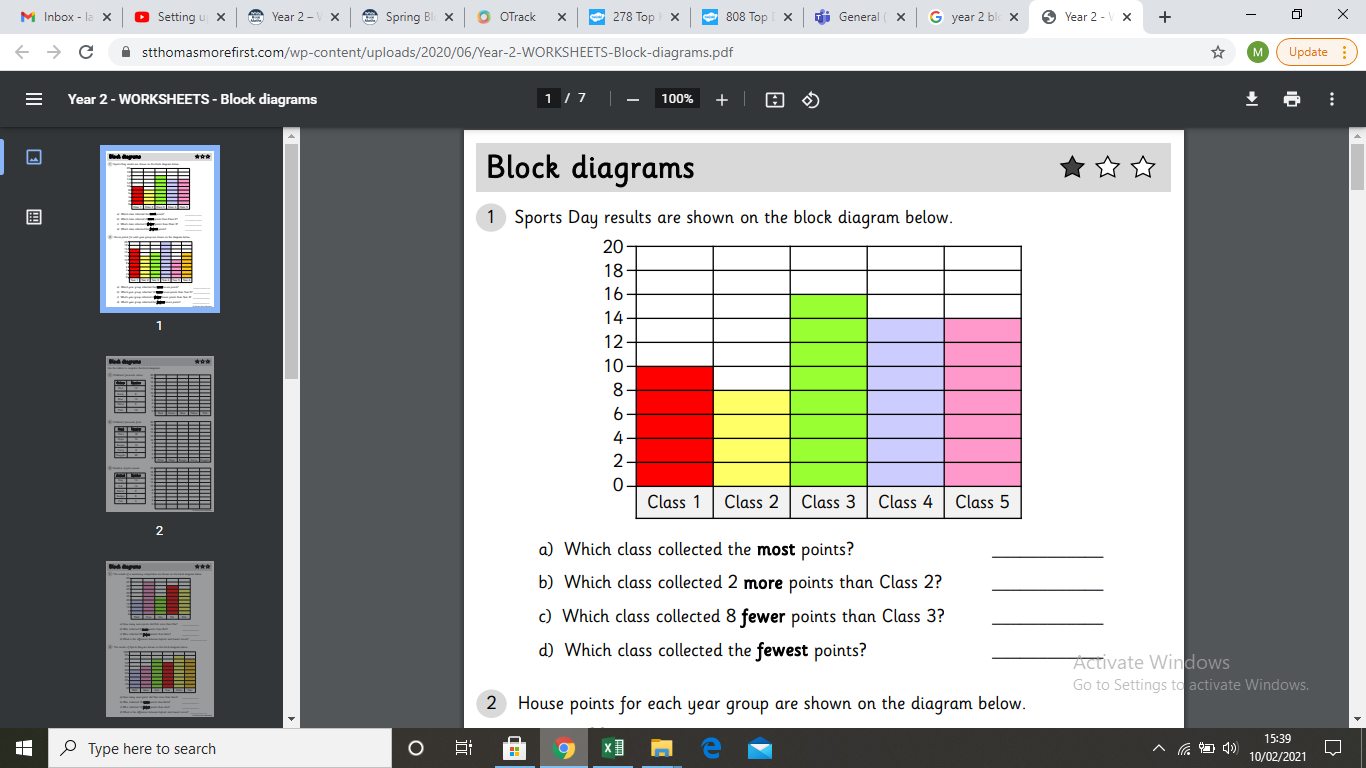 How many points did class 2 get?   = 8Which class scored the most points? = class 3Which class scored the fewest points? = class 2 Which two teams scored the same points? Class 4 and 5Which class scored 10 points?  Class 1Answer the questions by looking at the block diagram. How many points did class 2 get?   = 8Which class scored the most points? = class 3Which class scored the fewest points? = class 2 Which two teams scored the same points? Class 4 and 5Which class scored 10 points?  Class 1TRY THIS: Complete the block diagram from the information in the table.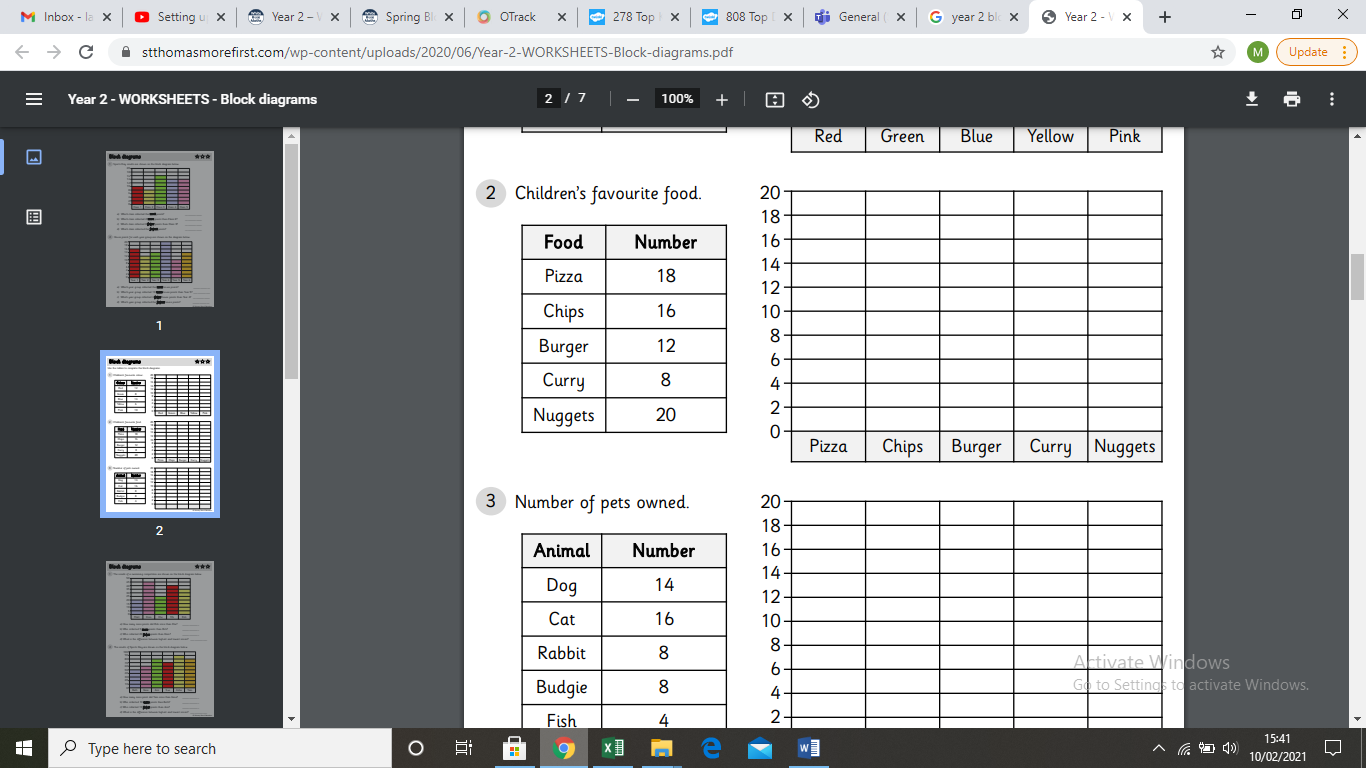 TRY THIS: Complete the block diagram from the information in the table.CHALLENGE   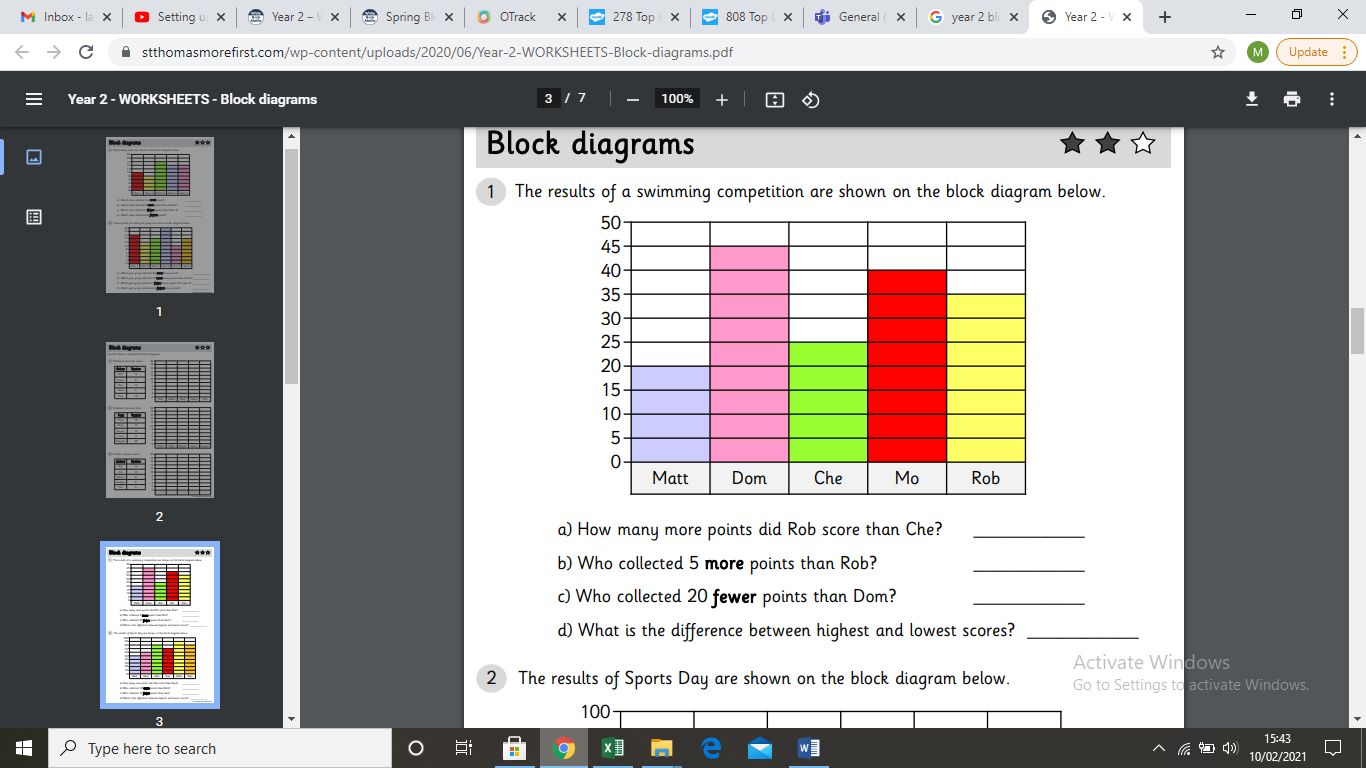 CHALLENGE   Greater DepthUse the clues below to complete the block diagram. 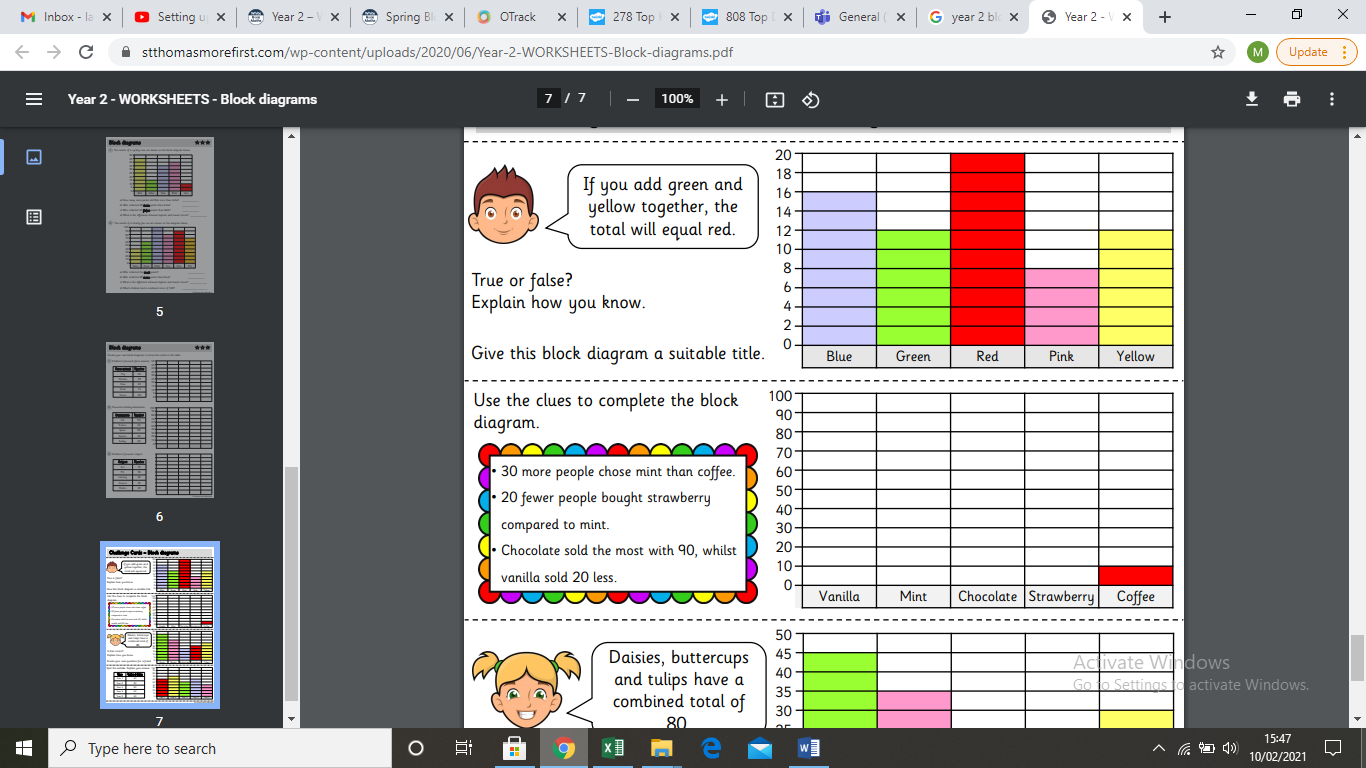 